Renseignement JoueurNom :          	…………………………………	Prénom :    		…………………………………                                   Naissance :    …………………………………	Club :			…………………………………Licence :	…………………………………	Positions :		…………………………………Tel parents :	…………………………………	Email parents :	…………………………………Tel joueur :	…………………………………	Email joueur : 	…………………………………Equipements nécessairesPantalon de baseballCasquette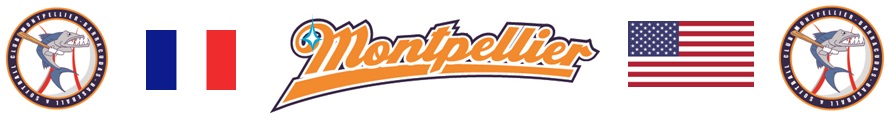 Gant personnelCrampons (moulés ou lames)Chaussures de sport (running)Maillot ou boxer de bain (pas de short)Serviette de plageInscriptionJe soussigné(e), ……………………………………………………………………………………………………, représentant(e) légal(e) de ………………………………………………………………………………………., inscrit mon enfant au Montpellier Summer Camp 2013 organisé par le MUC Baseball Les Barracudas.Choix du stage (supprimer les mentions inutiles)Stage Complet : Oui / Non 				Stage Matinées : Oui / Non                                                                              Semaines :   1  -  2  -  3  -  4  -  5  -  6 		Semaines :   1  -  2  -  3  -  4  -  5  -  6Fait à …………………………………, le …………………………………Signature Décharge en cas d’accidentJe soussigné(e), ……………………………………………………………………………………………, 
représentant(e) légal(e) de ………………………………………………………………………., autorise les responsables du MUC Baseball, Les Barracudas à prendre toutes les dispositions d’urgence en cas d’accident lors du Montpellier Summer Camp 2013.N° de sécurité sociale : 		……………………………………………………Nom et N° de Mutuelle : 		……………………………………………………Groupe sanguin :			……………………………………………………Traitements médicaux en cours :	……………………………………………………En cas de traitement médical, veuillez faire parvenir la prescription médicale afin que nous vérifiions que votre enfant prenne bien ses médicaments. En aucun cas un animateur ne donnera un médicament à votre enfant.Personne à prévenir en cas d’accident : ……………………………………………………Tel domicile : 	……………………………….. Tel portable : 	……………………………….. Fait à …………………………………, le …………………………………Signature Droit à l’imageJe soussigné(e), ……………………………………………………………………………………………, 
représentant(e) légal(e) de ………………………………………………………………………., autorise le MUC Baseball à utiliser les photos de mon enfant sur ses différents supports de communication à l’occasion du Montpellier Summer Camp 2013.Fait à …………………………………, le …………………………………Signature 